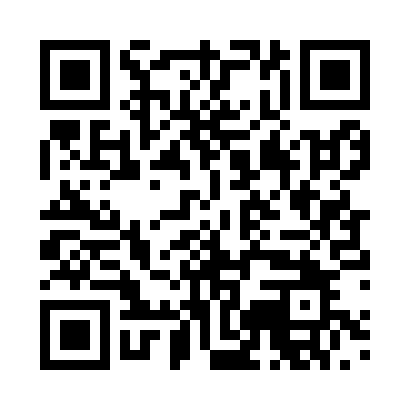 Prayer times for Ablass, GermanyWed 1 May 2024 - Fri 31 May 2024High Latitude Method: Angle Based RulePrayer Calculation Method: Muslim World LeagueAsar Calculation Method: ShafiPrayer times provided by https://www.salahtimes.comDateDayFajrSunriseDhuhrAsrMaghribIsha1Wed3:125:401:055:088:3110:482Thu3:095:381:055:098:3310:513Fri3:055:371:055:098:3410:544Sat3:025:351:055:108:3610:575Sun2:585:331:055:118:3811:016Mon2:545:311:055:118:3911:047Tue2:515:301:055:128:4111:078Wed2:505:281:055:128:4211:109Thu2:505:261:055:138:4411:1210Fri2:495:251:055:148:4511:1311Sat2:485:231:055:148:4711:1312Sun2:485:211:055:158:4911:1413Mon2:475:201:055:158:5011:1414Tue2:465:181:055:168:5211:1515Wed2:465:171:055:178:5311:1616Thu2:455:151:055:178:5411:1617Fri2:455:141:055:188:5611:1718Sat2:445:131:055:188:5711:1819Sun2:445:111:055:198:5911:1820Mon2:435:101:055:199:0011:1921Tue2:435:091:055:209:0211:2022Wed2:425:081:055:219:0311:2023Thu2:425:061:055:219:0411:2124Fri2:415:051:055:229:0611:2125Sat2:415:041:055:229:0711:2226Sun2:415:031:055:239:0811:2327Mon2:405:021:055:239:0911:2328Tue2:405:011:065:249:1011:2429Wed2:405:001:065:249:1211:2430Thu2:394:591:065:259:1311:2531Fri2:394:591:065:259:1411:26